Reglamento Plan Electivo de Áreas Artísticas, Deportivas y de Ciencias Sociales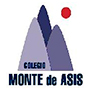 Colegio Monte de Asís2017I.- Nombre de los cursos (según programas Oficiales):II.- Número de horas semanales:   2III.- Inscripción en los Talleres ElectivosSe realiza única y exclusivamente a través de  Subdirección de E. Media en coordinación con  Formación Extracurricular, mediante los procedimientos de inscripción que involucra al estudiante y su apoderado. Del mismo modo, los eventuales retiros del taller Electivo, debidamente justificados a través de Licencias Médicas,  deberán ser autorizados por la Subdirección de Enseñanza Media, siguiendo las formalidades que correspondan.IV.- Características de los Talleres ElectivosLos Cursos Electivos de Artes Musicales, Visuales, Deportes y de las áreas de las Ciencias Sociales deben cumplir con todos los requisitos establecidos para una asignatura electiva, en particular, se rigen por el Reglamento de Evaluación escolar y en consecuencia, tienen incidencia en la promoción de los estudiantes en cuanto al aspecto de calificaciones y de asistencia.V.- Desarrollo de los Talleres  electivosNuestros estudiantes podrán inscribir estos cursos en las actividades de Talleres y Escuela de música, según corresponda y se homologarán como asignatura electiva, debiendo para ello, cumplirse  las siguientes condiciones: El curso inscrito debe contemplar, a lo menos, una carga horaria semanal de 2 horas.El curso debe funcionar durante todo el período contemplado para el año escolar Se debe asegurar la idoneidad profesional del Profesor a cargo del curso, tema calificado por Subdirección de E. Media y de Formación Extracurricular.Las actividades realizadas, Asistencia y evaluaciones aplicadas deben quedar registradas en el Libro de clases, generado para estos efectos,  en cada una de las sesiones realizadas. Cualquier observación sobre disciplina o situaciones particulares es obligación del profesor a cargo, informar a Subdirección para que se apliquen las medidas correspondientes al caso. Subdirección de enseñanza Media revisará periódicamente el Libro de clases.Los talleres inscritos como Electivos no general Nota ComodínVI.- Evaluación y calificación de los Talleres ElectivosSe deberá registrar a lo menos 3 calificaciones al semestre por estudiante, en los períodos  y formalidades que exige el Colegio. El carácter de las notas puede contemplar actividades teóricas y prácticas. Las evaluaciones están asociadas a la siguiente tabla de ponderaciones.Asistencia: Se considera a lo menos, un 85% de asistencia para la nota aprobatoria y 100% para nota máximaPuntualidad: Se evalúa porcentualmente en un registro que debe llevar el profesor.Participación: Considera el grado de compromiso del estudiante en relación a actividades internas y externas que sean programadas por el Colegio. Todos los Estudiantes que inscriban un Taller como Electivo deben participar de las actividades organizadas por el Colegio.Evolución del aprendizaje: Se debe indagar acerca de los progresos logrados por el estudiante durante el desarrollo del Taller. Evaluaciones formales de la asignatura: El Profesor deberá crear instancias en las cuales se pueda evaluar el grado de avance en la disciplina y traducirlo en 1 calificaciónVII.- Coordinación de las asignaturas ElectivasLa Subdirección de Enseñanza media coordinará todo el proceso en conjunto con Formación Extracurricular, teniendo presente que la elección de estas asignaturas es voluntaria y la renuncia a ellas no puede realizarse sino hasta culminado el año escolar.Claudia Morales FaríasSubdirectora Enseñanza MediaColegio Monte de AsísPuente Alto, Marzo  de 2016 Tomo ConocimientoYo ______________________________________________________________ Estudiante del curso  ____________ inscribo el taller ________________________________________ como Electivo y formalizo haber leído el reglamento de Evaluación.Firma____________________________________ Rut _______________________________SECTORSUB SECTORNombre del TallerNombre Plan ElectivoNivelEducación ArtísticaArtes MusicalesEscuela de MúsicaInterpretación musical3º y 4ºEducación ArtísticaArtes VisualesTeatro – Danza-Folclore – BaileArtes Escénicas: Teatro y Danza3º y 4ºEducación ArtísticaArtes VisualesPintura Pintura3º y 4ºEducación FísicaEducación FísicaTodosDeportes y actividades de expresión motriz3º y 4ºAspectoPonderaciónNotasAsistencia50%1 (considera ambos aspectos)Puntualidad50%1 (considera ambos aspectos)Participación en presentaciones institucionales50%1 (considera ambos aspectos)Evolución del aprendizaje50%1 (considera ambos aspectos)Evaluaciones formales de la asignatura1TOTAL DE EVALUACIONES/SEMESTRE3